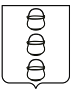 ГЛАВА
ГОРОДСКОГО ОКРУГА КОТЕЛЬНИКИ
МОСКОВСКОЙ ОБЛАСТИПОСТАНОВЛЕНИЕ21.06.2022  №  621 - ПГО внесении изменений в постановление главы городского округа Котельники Московской области от 20.09.2019 № 667-ПГ «Об утверждении муниципальной программы «Цифровое муниципальное образование»» и досрочном завершении реализации муниципальной программы городского округа Котельники Московской области «Цифровой городской округ Котельники»на 2018-2022 годыРуководствуясь статьей 179 Бюджетного кодекса Российской Федерации, Федеральным законом от 06.10.2003 № 131-ФЗ «Об общих принципах организации местного самоуправления в Российской Федерации»                                    и постановлением главы городского округа Котельники Московской области                         от 24.12.2021 № 1351-ПГ «Об утверждении Порядка разработки и реализации муниципальных программ городского округа Котельники Московской области» постановляю:1. Внести в муниципальную программу городского округа Котельники «Цифровое муниципальное образование», утвержденную постановлением главы городского округа Котельники Московской области от 20.09.2019 № 667-ПГ                  «Об утверждении муниципальной программы «Цифровое муниципальное образование» и досрочном завершении реализации муниципальной программы городского округа Котельники Московской области «Цифровой городской округ Котельники» на 2018-2022» (далее – постановление) (с изменениями, внесенными постановлениями главы городского округа Котельники Московской области                  от 28.01.2020 № 41-ПГ, от 10.03.2020 № 144-ПГ, от 19.05.2020 № 332-ПГ,                    от 28.08.2020 № 612-ПГ, от 29.09.2020 № 730-ПГ, от 12.10.2020 № 780-ПГ,                    от 16.12.2020 № 1021-ПГ, от 23.12.2020 № 1113-ПГ, от 28.01.2021 № 36-ПГ,                  от 24.03.2021 № 235-ПГ, от 08.07.2021 № 608-ПГ, от 11.08.2021 № 712-ПГ,                           от 30.08.2021 № 765-ПГ от 29.09.2021 № 909-ПГ, от 29.10.2021 № 1076-ПГ,                            от 21.12.2021 № 1289-ПГ, от 28.12.2021 № 1374-ПГ, от 31.01.2022 № 77-ПГ,                         от 28.03.2022 № 280-ПГ), следующие изменения:1.1. Паспорт муниципальной программы «Цифровое муниципальное образование» изложить в следующей редакции (приложение 1 к настоящему постановлению).1.2. Приложение 1 к муниципальной программе «Цифровое муниципальное образование» паспорт муниципальной подпрограммы 1 «Снижение административных барьеров, повышение качества и доступности предоставления государственных и муниципальных услуг, в том числе на базе многофункциональных центров предоставления государственных                                     и муниципальных услуг» и раздел «Перечень мероприятий муниципальной подпрограммы 1 «Снижение административных барьеров, повышение качества                         и доступности предоставления государственных и муниципальных услуг, в том числе на базе многофункциональных центров предоставления государственных                         и муниципальных услуг»» изложить в следующей редакции (приложение 2                         к настоящему постановлению).1.3. Приложение 2 к муниципальной программе «Цифровое муниципальное образование» паспорт муниципальной подпрограммы 2 «Развитие информационной и технологической инфраструктуры экосистемы цифровой экономики муниципального образования Московской области» и раздел «Перечень мероприятий муниципальной подпрограммы 2 «Развитие информационной и технологической инфраструктуры экосистемы цифровой экономики муниципального образования Московской области»» изложить                      в следующей редакции (приложение 3 к настоящему постановлению).2. Отделу информационного обеспечения управления внутренней политики муниципального казенного учреждения «Развитие Котельники» обеспечить официальное опубликование настоящего постановления на Интернет - портале городского округа Котельники Московской области в сети интернет.3. Назначить ответственного за исполнение настоящего постановления начальника административного управления администрации городского округа Котельники Московской области Незнаеву М.В.4. Контроль за исполнение настоящего постановления возложить                            на заместителя главы администрации городского округа Котельники Московской области Мокшину С.В.Глава городского округаКотельники Московской области						    С.А. ЖигалкинПриложение 1к постановлению главы городского округаКотельники Московской областиот 21.06.2022  №  621 - ПГПаспорт муниципальной программы «Цифровое муниципальное образование»Приложение 2к постановлению главы городского округаКотельники Московской областиот 21.06.2022  №  621 – ПГПриложение 1к муниципальной программе«Цифровое муниципальное образование»Муниципальная подпрограммаПодпрограмма «Снижение административных барьеров, повышение качества и доступности предоставления государственных и муниципальных услуг, в том числе на базе многофункциональных центров предоставления государственных и муниципальных услуг» на 2020-2024 годыПаспорт подпрограммы «Снижение административных барьеров, повышение качества и доступности предоставления государственных и муниципальных услуг, в том числе на базе многофункциональных центров предоставления государственных и муниципальных услуг» на 2020-2024 годы5. Перечень мероприятий подпрограммы «Снижение административных барьеров, повышение качества и доступности предоставления государственных и муниципальных услуг, в том числе на базе многофункциональных центров предоставления государственных и муниципальных услуг» на 2020-2024 годыПриложение 3к постановлению главы городского округаКотельники Московской областиот 21.06.2022  №  621 – ПГПриложение 2 к муниципальной программе «Цифровое муниципальное образование»МУНИЦИПАЛЬНАЯ ПОДПРОГРАММА«Развитие информационной и технологической инфраструктуры экосистемы цифровой экономики
муниципального образования Московской области»Паспорт муниципальной подпрограммы5. Перечень мероприятий муниципальной подпрограммы Координатор муниципальной программыЗаместитель главы городского округа Котельники Московской области С.В. МокшинаЗаместитель главы городского округа Котельники Московской области С.В. МокшинаЗаместитель главы городского округа Котельники Московской области С.В. МокшинаЗаместитель главы городского округа Котельники Московской области С.В. МокшинаЗаместитель главы городского округа Котельники Московской области С.В. МокшинаЗаместитель главы городского округа Котельники Московской области С.В. МокшинаМуниципальный заказчик муниципальной программыАдминистративное управление администрации городского округа Котельники Московской областиАдминистративное управление администрации городского округа Котельники Московской областиАдминистративное управление администрации городского округа Котельники Московской областиАдминистративное управление администрации городского округа Котельники Московской областиАдминистративное управление администрации городского округа Котельники Московской областиАдминистративное управление администрации городского округа Котельники Московской областиЦели муниципальной программыПовышение эффективности государственного управления, развитие информационного общества в муниципальном образовании Московской области и создание достаточных условий институционального и инфраструктурного характера для создания и (или) развития цифровой экономикиПовышение эффективности государственного управления, развитие информационного общества в муниципальном образовании Московской области и создание достаточных условий институционального и инфраструктурного характера для создания и (или) развития цифровой экономикиПовышение эффективности государственного управления, развитие информационного общества в муниципальном образовании Московской области и создание достаточных условий институционального и инфраструктурного характера для создания и (или) развития цифровой экономикиПовышение эффективности государственного управления, развитие информационного общества в муниципальном образовании Московской области и создание достаточных условий институционального и инфраструктурного характера для создания и (или) развития цифровой экономикиПовышение эффективности государственного управления, развитие информационного общества в муниципальном образовании Московской области и создание достаточных условий институционального и инфраструктурного характера для создания и (или) развития цифровой экономикиПовышение эффективности государственного управления, развитие информационного общества в муниципальном образовании Московской области и создание достаточных условий институционального и инфраструктурного характера для создания и (или) развития цифровой экономикиПеречень подпрограммПодпрограмма 1 «Снижение административных барьеров, повышение качества и доступности предоставления государственных и муниципальных услуг, в том числе на базе многофункциональных центров предоставления государственных и муниципальных услуг»Подпрограмма 2 «Развитие информационной и технологической инфраструктуры экосистемы цифровой экономики муниципального образования Московской области»Подпрограмма 1 «Снижение административных барьеров, повышение качества и доступности предоставления государственных и муниципальных услуг, в том числе на базе многофункциональных центров предоставления государственных и муниципальных услуг»Подпрограмма 2 «Развитие информационной и технологической инфраструктуры экосистемы цифровой экономики муниципального образования Московской области»Подпрограмма 1 «Снижение административных барьеров, повышение качества и доступности предоставления государственных и муниципальных услуг, в том числе на базе многофункциональных центров предоставления государственных и муниципальных услуг»Подпрограмма 2 «Развитие информационной и технологической инфраструктуры экосистемы цифровой экономики муниципального образования Московской области»Подпрограмма 1 «Снижение административных барьеров, повышение качества и доступности предоставления государственных и муниципальных услуг, в том числе на базе многофункциональных центров предоставления государственных и муниципальных услуг»Подпрограмма 2 «Развитие информационной и технологической инфраструктуры экосистемы цифровой экономики муниципального образования Московской области»Подпрограмма 1 «Снижение административных барьеров, повышение качества и доступности предоставления государственных и муниципальных услуг, в том числе на базе многофункциональных центров предоставления государственных и муниципальных услуг»Подпрограмма 2 «Развитие информационной и технологической инфраструктуры экосистемы цифровой экономики муниципального образования Московской области»Подпрограмма 1 «Снижение административных барьеров, повышение качества и доступности предоставления государственных и муниципальных услуг, в том числе на базе многофункциональных центров предоставления государственных и муниципальных услуг»Подпрограмма 2 «Развитие информационной и технологической инфраструктуры экосистемы цифровой экономики муниципального образования Московской области»Источники финансирования муниципальной программы, в том числе по годам:Расходы (тыс. рублей)Расходы (тыс. рублей)Расходы (тыс. рублей)Расходы (тыс. рублей)Расходы (тыс. рублей)Расходы (тыс. рублей)Источники финансирования муниципальной программы, в том числе по годам:Всего2020 год2021 год2022 год2023 год2024 годСредства бюджета Московской области11453,003664,001828,001987,001987,001987,00Средства федерального бюджета6 777,506 777,500000Средства бюджета городского округа 289423,3155725,8357582,4863705,0060705,0051705,00Внебюджетные средства000000Всего, в том числе по годам:307653,8166167,3359410,4865692,0062692,0053692,00Муниципальный заказчик подпрограммыАдминистрация городского округа Котельники Московской областиАдминистрация городского округа Котельники Московской областиАдминистрация городского округа Котельники Московской областиАдминистрация городского округа Котельники Московской областиАдминистрация городского округа Котельники Московской областиАдминистрация городского округа Котельники Московской областиАдминистрация городского округа Котельники Московской областиАдминистрация городского округа Котельники Московской областиИсточники финансирования подпрограммы по годам реализации и главным распорядителям бюджетных средств, в том числе по годам:Главный распорядитель бюджетных средств (далее – ГРБС)Источник финансированияРасходы (тыс. рублей)Расходы (тыс. рублей)Расходы (тыс. рублей)Расходы (тыс. рублей)Расходы (тыс. рублей)Расходы (тыс. рублей)Источники финансирования подпрограммы по годам реализации и главным распорядителям бюджетных средств, в том числе по годам:Главный распорядитель бюджетных средств (далее – ГРБС)Источник финансирования2020 год2021 год2022 год2023 год2024 годИтогоИсточники финансирования подпрограммы по годам реализации и главным распорядителям бюджетных средств, в том числе по годам:Снижение административных барьеров, повышение качества и доступности предоставления государственных и муниципальных услуг, в том числе на базе многофункциональных центров предоставления государственных и муниципальных услугВсего, в том числе:51654,0054758,0057692,0056492,0047492,00268088,00Источники финансирования подпрограммы по годам реализации и главным распорядителям бюджетных средств, в том числе по годам:Снижение административных барьеров, повышение качества и доступности предоставления государственных и муниципальных услуг, в том числе на базе многофункциональных центров предоставления государственных и муниципальных услугСредства бюджета Московской области1006,001828,001987,001987,001987,008795,00Источники финансирования подпрограммы по годам реализации и главным распорядителям бюджетных средств, в том числе по годам:Снижение административных барьеров, повышение качества и доступности предоставления государственных и муниципальных услуг, в том числе на базе многофункциональных центров предоставления государственных и муниципальных услугСредства бюджета муниципального образования Московской области50648,0052930,0055705,0054505,0045505,00259293,00Источники финансирования подпрограммы по годам реализации и главным распорядителям бюджетных средств, в том числе по годам:Снижение административных барьеров, повышение качества и доступности предоставления государственных и муниципальных услуг, в том числе на базе многофункциональных центров предоставления государственных и муниципальных услугВнебюджетные источники000000Планируемые результаты реализации подпрограммыПланируемые результаты реализации подпрограммыПланируемые результаты реализации подпрограммыПланируемые результаты реализации подпрограммы2020 год2021 год2022 год2023 год2024 годДоля граждан, имеющих доступ к получению государственных и муниципальных услуг по принципу «одного окна» по месту пребывания, в том числе в МФЦДоля граждан, имеющих доступ к получению государственных и муниципальных услуг по принципу «одного окна» по месту пребывания, в том числе в МФЦДоля граждан, имеющих доступ к получению государственных и муниципальных услуг по принципу «одного окна» по месту пребывания, в том числе в МФЦДоля граждан, имеющих доступ к получению государственных и муниципальных услуг по принципу «одного окна» по месту пребывания, в том числе в МФЦ100 %100 %100 %100 %100 %Уровень удовлетворенности граждан качеством предоставления государственных и муниципальных услугУровень удовлетворенности граждан качеством предоставления государственных и муниципальных услугУровень удовлетворенности граждан качеством предоставления государственных и муниципальных услугУровень удовлетворенности граждан качеством предоставления государственных и муниципальных услуг96,2 %96,2 %96,2 % 96,2 %96,2 %Среднее время ожидания в очереди для получения государственных (муниципальных) услугСреднее время ожидания в очереди для получения государственных (муниципальных) услугСреднее время ожидания в очереди для получения государственных (муниципальных) услугСреднее время ожидания в очереди для получения государственных (муниципальных) услуг3,2 минут3,2 минут3,2 минут3,2 минут3,2 минутДоля заявителей МФЦ, ожидающих в очереди более 11,5 минутДоля заявителей МФЦ, ожидающих в очереди более 11,5 минутДоля заявителей МФЦ, ожидающих в очереди более 11,5 минутДоля заявителей МФЦ, ожидающих в очереди более 11,5 минут00000Выполнение требований комфортности и доступности МФЦ Выполнение требований комфортности и доступности МФЦ Выполнение требований комфортности и доступности МФЦ Выполнение требований комфортности и доступности МФЦ 100%100%100%100%100%№ п/пМероприятия по реализации программыСроки исполнения мероприятия (годы)Источники финансированияОбъем финансирования мероприятия в 2019 году (тыс. руб.)Всего (тыс. руб.)Объем финансирования по годам (тыс. руб.)Объем финансирования по годам (тыс. руб.)Объем финансирования по годам (тыс. руб.)Объем финансирования по годам (тыс. руб.)Объем финансирования по годам (тыс. руб.)Ответственный за выполнение мероприятия подпрограммыРезультаты выполнения мероприятия подпрограммы№ п/пМероприятия по реализации программыСроки исполнения мероприятия (годы)Источники финансированияОбъем финансирования мероприятия в 2019 году (тыс. руб.)Всего (тыс. руб.)2020 год2021 год2022 год2023 год2024 годОтветственный за выполнение мероприятия подпрограммыРезультаты выполнения мероприятия подпрограммы123456789101112131.Основное мероприятие 01. 
Реализация общесистемных мер по повышению качества и доступности государственных и муниципальных услуг на территории муниципального образования2020-2024Итого0000000Управление делами администрации, МБУ «МФЦ ГО Котельники МО»Повышение качества и доступности государственных и муниципальных услуг на территории муниципального образования1.Основное мероприятие 01. 
Реализация общесистемных мер по повышению качества и доступности государственных и муниципальных услуг на территории муниципального образования2020-2024Средства бюджета Московской области0000000Управление делами администрации, МБУ «МФЦ ГО Котельники МО»Повышение качества и доступности государственных и муниципальных услуг на территории муниципального образования1.Основное мероприятие 01. 
Реализация общесистемных мер по повышению качества и доступности государственных и муниципальных услуг на территории муниципального образования2020-2024Средства бюджета муниципального образования0000000Управление делами администрации, МБУ «МФЦ ГО Котельники МО»Повышение качества и доступности государственных и муниципальных услуг на территории муниципального образования1.1.Мероприятие 01.01.Оптимизация предоставления государственных и муниципальных услуг2020-2024Итого0000000Управление делами администрации, МБУ «МФЦ ГО Котельники МО»Повышение качества и доступности государственных и муниципальных услуг на территории муниципального образования1.1.Мероприятие 01.01.Оптимизация предоставления государственных и муниципальных услуг2020-2024Средства бюджета Московской области0000000Управление делами администрации, МБУ «МФЦ ГО Котельники МО»Повышение качества и доступности государственных и муниципальных услуг на территории муниципального образования1.1.Мероприятие 01.01.Оптимизация предоставления государственных и муниципальных услуг2020-2024Средства бюджета муниципального образования0000000Управление делами администрации, МБУ «МФЦ ГО Котельники МО»Повышение качества и доступности государственных и муниципальных услуг на территории муниципального образования1.2.Мероприятие 01.02.Оперативный мониторинг качества и доступности предоставления государственных и муниципальных услуг, в том числе по принципу «одного окна»2020-2024Итого0000000Управление делами администрации, МБУ «МФЦ ГО Котельники МО»Повышение качества и доступности государственных и муниципальных услуг на территории муниципального образования1.2.Мероприятие 01.02.Оперативный мониторинг качества и доступности предоставления государственных и муниципальных услуг, в том числе по принципу «одного окна»2020-2024Средства бюджета Московской области0000000Управление делами администрации, МБУ «МФЦ ГО Котельники МО»Повышение качества и доступности государственных и муниципальных услуг на территории муниципального образования1.2.Мероприятие 01.02.Оперативный мониторинг качества и доступности предоставления государственных и муниципальных услуг, в том числе по принципу «одного окна»2020-2024Средства бюджета муниципального образования0000000Управление делами администрации, МБУ «МФЦ ГО Котельники МО»Повышение качества и доступности государственных и муниципальных услуг на территории муниципального образования2.Основное мероприятие 02. Организация деятельности многофункциональных центров предоставления государственных и муниципальных услуг2020-2024Итого42020,00268088,0051654,0054758,0057692,0056492,0047492,00Управление делами администрации, МБУ «МФЦ ГО Котельники МО»Стабильная деятельность многофункциональных центров предоставления государственных и муниципальных услуг2.Основное мероприятие 02. Организация деятельности многофункциональных центров предоставления государственных и муниципальных услуг2020-2024Средства бюджета Московской области916,008795,001006,001828,001987,001987,001987,00Управление делами администрации, МБУ «МФЦ ГО Котельники МО»Стабильная деятельность многофункциональных центров предоставления государственных и муниципальных услуг2.Основное мероприятие 02. Организация деятельности многофункциональных центров предоставления государственных и муниципальных услуг2020-2024Средства бюджета муниципального образования41104,00259293,0050648,0052930,0055705,0054505,0045505,00Управление делами администрации, МБУ «МФЦ ГО Котельники МО»Стабильная деятельность многофункциональных центров предоставления государственных и муниципальных услуг2.1.Мероприятие 02.01.Организация деятельности многофункциональных центров предоставления государственных и муниципальных услуг, действующих на территории Московской области, по реализации мероприятий, направленных на повышение уровня удовлетворенности граждан качеством предоставления государственных и муниципальных услуг2020-2024Итого130,00000000Управление делами администрации, МБУ «МФЦ ГО Котельники МО»Стабильная деятельность многофункциональных центров предоставления государственных и муниципальных услуг2.1.Мероприятие 02.01.Организация деятельности многофункциональных центров предоставления государственных и муниципальных услуг, действующих на территории Московской области, по реализации мероприятий, направленных на повышение уровня удовлетворенности граждан качеством предоставления государственных и муниципальных услуг2020-2024Средства бюджета Московской области128,00000000Управление делами администрации, МБУ «МФЦ ГО Котельники МО»Стабильная деятельность многофункциональных центров предоставления государственных и муниципальных услуг2.1.Мероприятие 02.01.Организация деятельности многофункциональных центров предоставления государственных и муниципальных услуг, действующих на территории Московской области, по реализации мероприятий, направленных на повышение уровня удовлетворенности граждан качеством предоставления государственных и муниципальных услуг2020-2024Средства бюджета муниципального образования2,00000000Управление делами администрации, МБУ «МФЦ ГО Котельники МО»Стабильная деятельность многофункциональных центров предоставления государственных и муниципальных услуг2.2.Мероприятие 02.02.Софинансирование расходов на организацию деятельности многофункциональных центров предоставления государственных и муниципальных услуг2020-2024Итого830,008720,00519,001925,002092,002092,0002092,00Управление делами администрации, МБУ «МФЦ ГО Котельники МО»Стабильная деятельность многофункциональных центров предоставления государственных и муниципальных услуг2.2.Мероприятие 02.02.Софинансирование расходов на организацию деятельности многофункциональных центров предоставления государственных и муниципальных услуг2020-2024Средства бюджета Московской области788,008282,00493,001828,001987,001987,001987,00Управление делами администрации, МБУ «МФЦ ГО Котельники МО»Стабильная деятельность многофункциональных центров предоставления государственных и муниципальных услуг2.2.Мероприятие 02.02.Софинансирование расходов на организацию деятельности многофункциональных центров предоставления государственных и муниципальных услуг2020-2024Средства бюджета муниципального образования42,00438,0026,0097,00105,00105,00105,00Управление делами администрации, МБУ «МФЦ ГО Котельники МО»Стабильная деятельность многофункциональных центров предоставления государственных и муниципальных услуг2.3.Мероприятие 02.03.Расходы на обеспечение деятельности (оказание услуг) муниципальных учреждений - многофункциональный центр  предоставления государственных и муниципальных услуг2020-2024Итого41060,00258508,0050275,0052833,0055600,0054400,0045400,00Управление делами администрации, МБУ «МФЦ ГО Котельники МО»Стабильная деятельность многофункциональных центров предоставления государственных и муниципальных услуг2.3.Мероприятие 02.03.Расходы на обеспечение деятельности (оказание услуг) муниципальных учреждений - многофункциональный центр  предоставления государственных и муниципальных услуг2020-2024Средства бюджета Московской области0000000Управление делами администрации, МБУ «МФЦ ГО Котельники МО»Стабильная деятельность многофункциональных центров предоставления государственных и муниципальных услуг2.3.Мероприятие 02.03.Расходы на обеспечение деятельности (оказание услуг) муниципальных учреждений - многофункциональный центр  предоставления государственных и муниципальных услуг2020-2024Средства бюджета муниципального образования41060,00258508,0050275,0052833,0055600,0054400,0045400,00Управление делами администрации, МБУ «МФЦ ГО Котельники МО»Стабильная деятельность многофункциональных центров предоставления государственных и муниципальных услуг2.4.Мероприятие 02.04.Обеспечение оборудованием и поддержание работоспособности многофункциональных центров предоставления государственных и муниципальных услуг2020-2024Итого0320,00320,000000Управление делами администрации, МБУ «МФЦ ГО Котельники МО»Стабильная деятельность многофункциональных центров предоставления государственных и муниципальных услуг2.4.Мероприятие 02.04.Обеспечение оборудованием и поддержание работоспособности многофункциональных центров предоставления государственных и муниципальных услуг2020-2024Средства бюджета Московской области0000000Управление делами администрации, МБУ «МФЦ ГО Котельники МО»Стабильная деятельность многофункциональных центров предоставления государственных и муниципальных услуг2.4.Мероприятие 02.04.Обеспечение оборудованием и поддержание работоспособности многофункциональных центров предоставления государственных и муниципальных услуг2020-2024Средства бюджета муниципального образования0320,00320,000000Управление делами администрации, МБУ «МФЦ ГО Котельники МО»Стабильная деятельность многофункциональных центров предоставления государственных и муниципальных услуг2.5.Мероприятие 02.05.Организация деятельности многофункциональных центров предоставления государственных и муниципальных услуг, действующих на территории Московской области, по обеспечению консультирования работниками МФЦ граждан в рамках Единой системы приема и обработки сообщений по вопросам деятельности исполнительных органов государственной власти Московской области, органов местного самоуправления муниципальных образований Московской области2020-2024Итого0540,00540,0000002.5.Мероприятие 02.05.Организация деятельности многофункциональных центров предоставления государственных и муниципальных услуг, действующих на территории Московской области, по обеспечению консультирования работниками МФЦ граждан в рамках Единой системы приема и обработки сообщений по вопросам деятельности исполнительных органов государственной власти Московской области, органов местного самоуправления муниципальных образований Московской области2020-2024Средства бюджета Московской области0513,00513,0000002.5.Мероприятие 02.05.Организация деятельности многофункциональных центров предоставления государственных и муниципальных услуг, действующих на территории Московской области, по обеспечению консультирования работниками МФЦ граждан в рамках Единой системы приема и обработки сообщений по вопросам деятельности исполнительных органов государственной власти Московской области, органов местного самоуправления муниципальных образований Московской области2020-2024Средства бюджета муниципального образования027,0027,0000003.Основное мероприятие 03. Совершенствование системы предоставления государственных и муниципальных услуг по принципу одного окна в многофункциональных центрах предоставления государственных и муниципальных услуг2020-2024Итого0000000Управление делами администрации, МБУ «МФЦ ГО Котельники МО»Совершенствование системы предоставления государственных и муниципальных услуг по принципу одного окна в многофункциональных центрах предоставления государственных и муниципальных услуг3.Основное мероприятие 03. Совершенствование системы предоставления государственных и муниципальных услуг по принципу одного окна в многофункциональных центрах предоставления государственных и муниципальных услуг2020-2024Средства бюджета Московской области0000000Управление делами администрации, МБУ «МФЦ ГО Котельники МО»Совершенствование системы предоставления государственных и муниципальных услуг по принципу одного окна в многофункциональных центрах предоставления государственных и муниципальных услуг3.Основное мероприятие 03. Совершенствование системы предоставления государственных и муниципальных услуг по принципу одного окна в многофункциональных центрах предоставления государственных и муниципальных услуг2020-2024Средства бюджета муниципального образования0000000Управление делами администрации, МБУ «МФЦ ГО Котельники МО»Совершенствование системы предоставления государственных и муниципальных услуг по принципу одного окна в многофункциональных центрах предоставления государственных и муниципальных услуг3.1.Мероприятие 03.01.Создание новых офисов многофункциональных центров предоставления государственных и муниципальных услуг и дополнительных окон доступа к услугам в многофункциональных центрах предоставления государственных и муниципальных услуг2020-2024Итого0000000Управление делами администрации, МБУ «МФЦ ГО Котельники МО»Совершенствование системы предоставления государственных и муниципальных услуг по принципу одного окна в многофункциональных центрах предоставления государственных и муниципальных услуг3.1.Мероприятие 03.01.Создание новых офисов многофункциональных центров предоставления государственных и муниципальных услуг и дополнительных окон доступа к услугам в многофункциональных центрах предоставления государственных и муниципальных услуг2020-2024Средства бюджета Московской области0000000Управление делами администрации, МБУ «МФЦ ГО Котельники МО»Совершенствование системы предоставления государственных и муниципальных услуг по принципу одного окна в многофункциональных центрах предоставления государственных и муниципальных услуг3.1.Мероприятие 03.01.Создание новых офисов многофункциональных центров предоставления государственных и муниципальных услуг и дополнительных окон доступа к услугам в многофункциональных центрах предоставления государственных и муниципальных услуг2020-2024Средства бюджета муниципального образования0000000Управление делами администрации, МБУ «МФЦ ГО Котельники МО»Совершенствование системы предоставления государственных и муниципальных услуг по принципу одного окна в многофункциональных центрах предоставления государственных и муниципальных услуг3.2Мероприятие 03.02.Дооснащение материально-техническими средствами – приобретение программно-технических комплексов для оформления паспортов гражданина Российской Федерации, удостоверяющих личность гражданина Российской Федерации за пределами территории Российской Федерации в многофункциональных центрах предоставления государственных и муниципальных услуг2020-2024Итого0000000Управление делами администрации, МБУ «МФЦ ГО Котельники МО»Совершенствование системы предоставления государственных и муниципальных услуг по принципу одного окна в многофункциональных центрах предоставления государственных и муниципальных услуг3.2Мероприятие 03.02.Дооснащение материально-техническими средствами – приобретение программно-технических комплексов для оформления паспортов гражданина Российской Федерации, удостоверяющих личность гражданина Российской Федерации за пределами территории Российской Федерации в многофункциональных центрах предоставления государственных и муниципальных услуг2020-2024Средства бюджета Московской области0000000Управление делами администрации, МБУ «МФЦ ГО Котельники МО»Совершенствование системы предоставления государственных и муниципальных услуг по принципу одного окна в многофункциональных центрах предоставления государственных и муниципальных услуг3.2Мероприятие 03.02.Дооснащение материально-техническими средствами – приобретение программно-технических комплексов для оформления паспортов гражданина Российской Федерации, удостоверяющих личность гражданина Российской Федерации за пределами территории Российской Федерации в многофункциональных центрах предоставления государственных и муниципальных услуг2020-2024Средства бюджета муниципального образования0000000Управление делами администрации, МБУ «МФЦ ГО Котельники МО»Совершенствование системы предоставления государственных и муниципальных услуг по принципу одного окна в многофункциональных центрах предоставления государственных и муниципальных услугКоординатор муниципальной подпрограммыЗаместитель главы городского округа Котельники Московской области С.В. МокшинаЗаместитель главы городского округа Котельники Московской области С.В. МокшинаЗаместитель главы городского округа Котельники Московской области С.В. МокшинаЗаместитель главы городского округа Котельники Московской области С.В. МокшинаЗаместитель главы городского округа Котельники Московской области С.В. МокшинаЗаместитель главы городского округа Котельники Московской области С.В. МокшинаМуниципальный заказчик муниципальной подпрограммыАдминистрация городского округа Котельники Московской областиАдминистрация городского округа Котельники Московской областиАдминистрация городского округа Котельники Московской областиАдминистрация городского округа Котельники Московской областиАдминистрация городского округа Котельники Московской областиАдминистрация городского округа Котельники Московской областиЦели муниципальной подпрограммыПовышение эффективности государственного управления, развитие информационного общества в муниципальном образовании Московской области и создание достаточных условий институционального и инфраструктурного характера для создания и  (или) развития цифровой экономики.Повышение эффективности государственного управления, развитие информационного общества в муниципальном образовании Московской области и создание достаточных условий институционального и инфраструктурного характера для создания и  (или) развития цифровой экономики.Повышение эффективности государственного управления, развитие информационного общества в муниципальном образовании Московской области и создание достаточных условий институционального и инфраструктурного характера для создания и  (или) развития цифровой экономики.Повышение эффективности государственного управления, развитие информационного общества в муниципальном образовании Московской области и создание достаточных условий институционального и инфраструктурного характера для создания и  (или) развития цифровой экономики.Повышение эффективности государственного управления, развитие информационного общества в муниципальном образовании Московской области и создание достаточных условий институционального и инфраструктурного характера для создания и  (или) развития цифровой экономики.Повышение эффективности государственного управления, развитие информационного общества в муниципальном образовании Московской области и создание достаточных условий институционального и инфраструктурного характера для создания и  (или) развития цифровой экономики.Источники финансирования муниципальной подпрограммы, в том числе по годам:Расходы (тыс. рублей)Расходы (тыс. рублей)Расходы (тыс. рублей)Расходы (тыс. рублей)Расходы (тыс. рублей)Расходы (тыс. рублей)Источники финансирования муниципальной подпрограммы, в том числе по годам:Всего2020 год2021 год2022 год2023 год2024 годСредства бюджета Московской области2658,002658,000000Средства федерального бюджета6777,506777,500000Средства бюджета городского округа 30130,315077,834652,488000,006200,006200,00Внебюджетные средства000000Всего, в том числе по годам:39565,8114513,334652,488000,006200,006200,00№ п/пМероприятия муниципальной подпрограммыСрок исполнения мероприятияИсточники финансированияВсего (тыс. руб.)Объем финансирования по годам, (тыс. рублей)Объем финансирования по годам, (тыс. рублей)Объем финансирования по годам, (тыс. рублей)Объем финансирования по годам, (тыс. рублей)Объем финансирования по годам, (тыс. рублей)Ответственный за выполнение мероприятия подпрограммыРезультаты выполнения мероприятий подпрограммы№ п/пМероприятия муниципальной подпрограммыСрок исполнения мероприятияИсточники финансированияВсего (тыс. руб.)2020 год2021 год2022 год2023 год2024 годОтветственный за выполнение мероприятия подпрограммыРезультаты выполнения мероприятий подпрограммы112345678910111.Основное мероприятие 01. Информационная инфраструктура2020-2024Итого, в том числе:9422,111462,011660,102184,192100,002100,001.Основное мероприятие 01. Информационная инфраструктура2020-2024Средства бюджета городского округа Котельники9422,111462,011660,102184,192100,002100,001.1.Мероприятие 01.01.Обеспечение доступности для населения муниципального образования Московской области современных услуг широкополосного доступа в сеть Интернет2020-2024Итого, в том числе:000000Управление жилищно-коммунальной инфраструктуры, Управление имущественно-земельными отношениямиОбеспечение доступности для населения муниципального образования Московской области современных услуг широкополосного доступа в сеть Интернет1.1.Мероприятие 01.01.Обеспечение доступности для населения муниципального образования Московской области современных услуг широкополосного доступа в сеть Интернет2020-2024Средства бюджета городского округа Котельники000000Управление жилищно-коммунальной инфраструктуры, Управление имущественно-земельными отношениямиОбеспечение доступности для населения муниципального образования Московской области современных услуг широкополосного доступа в сеть Интернет1.2.Мероприятие 01.02. Обеспечение ОМСУ муниципального образования Московской области широкополосным доступом в сеть Интернет, телефонной связью, иными услугами электросвязи2020-2024Итого, в том числе:2044,27400,00421,20423,07400,00400,00Отдел автоматизации и ИКТ управления деламиМероприятие 3. Обеспечение ОМСУ муниципального образования Московской области широкополосным доступом в сеть Интернет, телефонной связью, иными услугами электросвязи1.2.Мероприятие 01.02. Обеспечение ОМСУ муниципального образования Московской области широкополосным доступом в сеть Интернет, телефонной связью, иными услугами электросвязи2020-2024Средства бюджета городского округа Котельники2044,27400,00421,20423,07400,00400,00Отдел автоматизации и ИКТ управления деламиМероприятие 3. Обеспечение ОМСУ муниципального образования Московской области широкополосным доступом в сеть Интернет, телефонной связью, иными услугами электросвязи1.3.Мероприятие 01.03. Подключение ОМСУ муниципального образования Московской области к единой интегрированной мультисервисной телекоммуникационной сети Правительства Московской области для нужд ОМСУ муниципального образования Московской области и обеспечения совместной работы в ней2020-2024Итого, в том числе:2918,520457,40861,12800,00800,00Отдел автоматизации и ИКТ управления деламиПодключение ОМСУ муниципального образования Московской области к единой интегрированной мультисервисной телекоммуникационной сети Правительства Московской области для нужд ОМСУ муниципального образования Московской области и обеспечения совместной работы в ней1.3.Мероприятие 01.03. Подключение ОМСУ муниципального образования Московской области к единой интегрированной мультисервисной телекоммуникационной сети Правительства Московской области для нужд ОМСУ муниципального образования Московской области и обеспечения совместной работы в ней2020-2024Средства бюджета городского округа Котельники2918,520457,40861,12800,00800,00Отдел автоматизации и ИКТ управления деламиПодключение ОМСУ муниципального образования Московской области к единой интегрированной мультисервисной телекоммуникационной сети Правительства Московской области для нужд ОМСУ муниципального образования Московской области и обеспечения совместной работы в ней1.4.Мероприятие 01.04. Обеспечение оборудованием и поддержание его работоспособности2020-2024Итого, в том числе:4543,511062,01781,50900,00900,00900,00Отдел автоматизации и ИКТ управления деламиОбеспечение оборудованием и поддержание его работоспособности1.4.Мероприятие 01.04. Обеспечение оборудованием и поддержание его работоспособности2020-2024Средства бюджета городского округа Котельники4543,511062,01781,50900,00900,00900,00Отдел автоматизации и ИКТ управления деламиОбеспечение оборудованием и поддержание его работоспособности1.5.Мероприятие 01.05. Обеспечение организаций начального общего, основного общего и среднего общего образования, находящихся в ведении органов местного самоуправления муниципальных образований Московской области, доступом в информационно-телекоммуникационную сеть «Интернет» за счет средств местного бюджета2020-2024Итого, в том числе:000000Управление развития отраслей социальной формы1.5.Мероприятие 01.05. Обеспечение организаций начального общего, основного общего и среднего общего образования, находящихся в ведении органов местного самоуправления муниципальных образований Московской области, доступом в информационно-телекоммуникационную сеть «Интернет» за счет средств местного бюджета2020-2024Средства бюджета городского округа Котельники000000Управление развития отраслей социальной формы2.Основное мероприятие 02. Информационная безопасность2020-2024Итого, в том числе:7350,07388,36945,902615,811700,001700,00Отдел автоматизации и ИКТ управления делами. Отдел мобилизационной работы, защиты информации и секретного делопроизводства2.Основное мероприятие 02. Информационная безопасность2020-2024Средства бюджета городского округа Котельники7350,07388,36945,902615,811700,001700,00Отдел автоматизации и ИКТ управления делами. Отдел мобилизационной работы, защиты информации и секретного делопроизводства2.1.Мероприятие 02.01. Приобретение, установка, настройка, монтаж и техническое обслуживание сертифицированных по требованиям безопасности информации технических, программных и программно-технических средств защиты конфиденциальной информации и персональных данных, антивирусного программного обеспечения, средств электронной подписи, средств защиты информационно-технологической и телекоммуникационной инфраструктуры от компьютерных атак, а также проведение мероприятий по защите информации и аттестации по требованиям безопасности информации объектов информатизации, ЦОД и ИС, используемых ОМСУ муниципального образования Московской области2020-2024Итого, в том числе:7350,07388,36945,902615,811700,001700,00Отдел автоматизации и ИКТ управления делами .Отдел мобилизационной работы, защиты информации и секретного делопроизводстваПриобретение, установка, настройка, монтаж и техническое обслуживание сертифицированных по требованиям безопасности информации технических, программных и программно-технических средств защиты конфиденциальной информации и персональных данных, антивирусного программного обеспечения, средств электронной подписи, средств защиты информационно-технологической и телекоммуникационной инфраструктуры от компьютерных атак, а также проведение мероприятий по защите информации и аттестации по требованиям безопасности информации объектов информатизации, ЦОД и ИС, используемых ОМСУ муниципального образования Московской области2.1.Мероприятие 02.01. Приобретение, установка, настройка, монтаж и техническое обслуживание сертифицированных по требованиям безопасности информации технических, программных и программно-технических средств защиты конфиденциальной информации и персональных данных, антивирусного программного обеспечения, средств электронной подписи, средств защиты информационно-технологической и телекоммуникационной инфраструктуры от компьютерных атак, а также проведение мероприятий по защите информации и аттестации по требованиям безопасности информации объектов информатизации, ЦОД и ИС, используемых ОМСУ муниципального образования Московской области2020-2024Средства бюджета городского округа Котельники7350,07388,36945,902615,811700,001700,00Отдел автоматизации и ИКТ управления делами .Отдел мобилизационной работы, защиты информации и секретного делопроизводстваПриобретение, установка, настройка, монтаж и техническое обслуживание сертифицированных по требованиям безопасности информации технических, программных и программно-технических средств защиты конфиденциальной информации и персональных данных, антивирусного программного обеспечения, средств электронной подписи, средств защиты информационно-технологической и телекоммуникационной инфраструктуры от компьютерных атак, а также проведение мероприятий по защите информации и аттестации по требованиям безопасности информации объектов информатизации, ЦОД и ИС, используемых ОМСУ муниципального образования Московской области3.Основное мероприятие 03.Цифровое государственное управление2020-2024Итого, в том числе:12375,482329,002046,483200,002400,002400,00Отдел автоматизации и ИКТ управления делами3.Основное мероприятие 03.Цифровое государственное управление2020-2024Средства бюджета городского округа Котельники12375,482329,002046,483200,002400,002400,00Отдел автоматизации и ИКТ управления делами3.1.Мероприятие 03.01. Обеспечение программными продуктами2020-2024Итого, в том числе:11775,482329,002046,483000,002200,002200,00Отдел автоматизации и ИКТ управления деламиОбеспечение программными продуктами3.1.Мероприятие 03.01. Обеспечение программными продуктами2020-2024Средства бюджета городского округа Котельники11775,482329,002046,483000,002200,002200,00Отдел автоматизации и ИКТ управления деламиОбеспечение программными продуктами3.2.Мероприятие 03.02. Внедрение и сопровождение информационных систем поддержки оказания государственных и муниципальных услуг и обеспечивающих функций и контроля результативности деятельности ОМСУ муниципального образования Московской области2020-2024Итого, в том числе:600,0000200,00200,00200,00Отдел автоматизации и ИКТ управления деламиВнедрение и сопровождение информационных систем поддержки оказания государственных и муниципальных услуг и обеспечивающих функций и контроля результативности деятельности ОМСУ муниципального образования Московской области3.2.Мероприятие 03.02. Внедрение и сопровождение информационных систем поддержки оказания государственных и муниципальных услуг и обеспечивающих функций и контроля результативности деятельности ОМСУ муниципального образования Московской области2020-2024Средства бюджета городского округа Котельники600,0000200,00200,00200,00Отдел автоматизации и ИКТ управления деламиВнедрение и сопровождение информационных систем поддержки оказания государственных и муниципальных услуг и обеспечивающих функций и контроля результативности деятельности ОМСУ муниципального образования Московской области3.3.Мероприятие 03.03. Развитие и сопровождение муниципальных информационных систем обеспечения деятельности ОМСУ муниципального образования Московской области2020-2024Итого, в том числе:000000Отдел автоматизации и ИКТ управления деламиРазвитие и сопровождение муниципальных информационных систем обеспечения деятельности ОМСУ муниципального образования Московской области3.3.Мероприятие 03.03. Развитие и сопровождение муниципальных информационных систем обеспечения деятельности ОМСУ муниципального образования Московской области2020-2024Средства бюджета городского округа Котельники000000Отдел автоматизации и ИКТ управления деламиРазвитие и сопровождение муниципальных информационных систем обеспечения деятельности ОМСУ муниципального образования Московской области4.Основное мероприятие 04. Цифровая культура2020-2024Итого, в том числе:000000Управление развития отраслей социальной формы4.Основное мероприятие 04. Цифровая культура2020-2024Средства бюджета городского округа Котельники000000Управление развития отраслей социальной формы4.1.Мероприятие 04.01. Обеспечение муниципальных учреждений культуры доступом в информационно-телекоммуникационную сеть Интернет2020-2024Итого, в том числе:000000Управление развития отраслей социальной формыОбеспечение муниципальных учреждений культуры доступом в информационно-телекоммуникационную сеть Интернет4.1.Мероприятие 04.01. Обеспечение муниципальных учреждений культуры доступом в информационно-телекоммуникационную сеть Интернет2020-2024Средства бюджета городского округа Котельники000000Управление развития отраслей социальной формыОбеспечение муниципальных учреждений культуры доступом в информационно-телекоммуникационную сеть Интернет5.Основное мероприятие D2. Федеральный проект «Информационная инфраструктура»2020-2024Итого, в том числе:000000Управление развития отраслей социальной формы5.Основное мероприятие D2. Федеральный проект «Информационная инфраструктура»2020-2024Средства бюджета городского округа Котельники000000Управление развития отраслей социальной формы5.1.Мероприятие D2.10. Формирование ИТ- инфраструктуры в государственных (муниципальных) образовательных организациях, реализующих программы общего образования, в соответствии с утвержденным стандартом для обеспечения в помещениях безопасного доступа к государственным, муниципальным и иным информационным системам, а также к сети Интернет2020-2024Итого, в том числе:В пределах средств, предусмотренных на обеспечение деятельности учрежденийВ пределах средств, предусмотренных на обеспечение деятельности учрежденийВ пределах средств, предусмотренных на обеспечение деятельности учрежденийВ пределах средств, предусмотренных на обеспечение деятельности учрежденийВ пределах средств, предусмотренных на обеспечение деятельности учрежденийВ пределах средств, предусмотренных на обеспечение деятельности учрежденийУправление развития отраслей социальной формыОбеспечение организаций дошкольного, начального общего, основного общего и среднего общего образования, находящихся в ведении органов местного самоуправления муниципальных образований Московской области, доступом в сеть Интернет5.1.Мероприятие D2.10. Формирование ИТ- инфраструктуры в государственных (муниципальных) образовательных организациях, реализующих программы общего образования, в соответствии с утвержденным стандартом для обеспечения в помещениях безопасного доступа к государственным, муниципальным и иным информационным системам, а также к сети Интернет2020-2024Средства бюджета городского округа КотельникиВ пределах средств, предусмотренных на обеспечение деятельности учрежденийВ пределах средств, предусмотренных на обеспечение деятельности учрежденийВ пределах средств, предусмотренных на обеспечение деятельности учрежденийВ пределах средств, предусмотренных на обеспечение деятельности учрежденийВ пределах средств, предусмотренных на обеспечение деятельности учрежденийВ пределах средств, предусмотренных на обеспечение деятельности учрежденийУправление развития отраслей социальной формыОбеспечение организаций дошкольного, начального общего, основного общего и среднего общего образования, находящихся в ведении органов местного самоуправления муниципальных образований Московской области, доступом в сеть Интернет6.Основное мероприятие D6. Федеральный проект «Цифровое государственное управление»2020-2024Итого, в том числе:840,00840,000000Управление развития отраслей социальной формы6.Основное мероприятие D6. Федеральный проект «Цифровое государственное управление»2020-2024Средства бюджета городского округа Котельники181,00181,000000Управление развития отраслей социальной формы6.Основное мероприятие D6. Федеральный проект «Цифровое государственное управление»2020-2024Средства бюджета Московской области659,00659,000000Управление развития отраслей социальной формы6.1.Мероприятие D6.01. Предоставление доступа к электронным сервисам цифровой инфраструктуры в сфере жилищно-коммунального хозяйства2020-2024Итого, в том числе:840,00840,000000Управление развития отраслей социальной формыПредоставление доступа к электронным сервисам цифровой инфраструктуры в сфере жилищно-коммунального хозяйства6.1.Мероприятие D6.01. Предоставление доступа к электронным сервисам цифровой инфраструктуры в сфере жилищно-коммунального хозяйства2020-2024Средства бюджета городского округа Котельники181,00181,000000Управление развития отраслей социальной формыПредоставление доступа к электронным сервисам цифровой инфраструктуры в сфере жилищно-коммунального хозяйства6.1.Мероприятие D6.01. Предоставление доступа к электронным сервисам цифровой инфраструктуры в сфере жилищно-коммунального хозяйства2020-2024Средства бюджета Московской области659,00659,000000Управление развития отраслей социальной формыПредоставление доступа к электронным сервисам цифровой инфраструктуры в сфере жилищно-коммунального хозяйства7.Основное мероприятие E4. Федеральный проект «Цифровая образовательная среда»2020-2024Итого, в том числе:9493,969493,960000Управление развития отраслей социальной формы7.Основное мероприятие E4. Федеральный проект «Цифровая образовательная среда»2020-2024Средства бюджета городского округа Котельники717,46717,460000Управление развития отраслей социальной формы7.Основное мероприятие E4. Федеральный проект «Цифровая образовательная среда»2020-2024Средства бюджета Московской области1999,001999,000000Управление развития отраслей социальной формы7.Основное мероприятие E4. Федеральный проект «Цифровая образовательная среда»2020-2024Средства федерального бюджета6777,506777,500000Управление развития отраслей социальной формы7.1.Мероприятие E4.03. Оснащение планшетными компьютерами общеобразовательных организаций в муниципальном образовании Московской области2020-2024Итого, в том числе:2547,002547,000000Управление развития отраслей социальной формыОснащение планшетными компьютерами общеобразовательных организаций в муниципальном образовании Московской области7.1.Мероприятие E4.03. Оснащение планшетными компьютерами общеобразовательных организаций в муниципальном образовании Московской области2020-2024Средства бюджета городского округа Котельники548,00548,000000Управление развития отраслей социальной формыОснащение планшетными компьютерами общеобразовательных организаций в муниципальном образовании Московской области7.1.Мероприятие E4.03. Оснащение планшетными компьютерами общеобразовательных организаций в муниципальном образовании Московской области2020-2024Средства бюджета Московской области1999,001999,000000Управление развития отраслей социальной формыОснащение планшетными компьютерами общеобразовательных организаций в муниципальном образовании Московской области7.2.Мероприятие E4.04. Оснащение мультимедийными проекторами и экранами для мультимедийных проекторов общеобразовательных организаций в муниципальном образовании Московской области2020-2024Итого, в том числе:000000Управление развития отраслей социальной формыОснащение мультимедийными проекторами и экранами для мультимедийных проекторов общеобразовательных организаций в муниципальном образовании Московской области7.2.Мероприятие E4.04. Оснащение мультимедийными проекторами и экранами для мультимедийных проекторов общеобразовательных организаций в муниципальном образовании Московской области2020-2024Средства бюджета городского округа Котельники000000Управление развития отраслей социальной формыОснащение мультимедийными проекторами и экранами для мультимедийных проекторов общеобразовательных организаций в муниципальном образовании Московской области7.3.Мероприятие E4.05. Внедрение целевой модели цифровой образовательной среды в общеобразовательных организациях и профессиональных образовательных организациях2020-2024Итого, в том числе:6946,966946,960000Управление развития отраслей социальной формыВнедрение целевой модели цифровой образовательной среды в общеобразовательных организациях и профессиональных образовательных организациях7.3.Мероприятие E4.05. Внедрение целевой модели цифровой образовательной среды в общеобразовательных организациях и профессиональных образовательных организациях2020-2024Средства бюджета городского округа Котельники169,46169,460000Управление развития отраслей социальной формыВнедрение целевой модели цифровой образовательной среды в общеобразовательных организациях и профессиональных образовательных организациях7.3.Мероприятие E4.05. Внедрение целевой модели цифровой образовательной среды в общеобразовательных организациях и профессиональных образовательных организациях2020-2024Средства федерального бюджета6777,506777,500000Управление развития отраслей социальной формыВнедрение целевой модели цифровой образовательной среды в общеобразовательных организациях и профессиональных образовательных организациях7.4.Мероприятие E4.15. Государственная поддержка образовательных организаций в целях оснащения (обновления) их компьютерным, мультимедийным, презентационным оборудованием и программным обеспечением в рамках эксперимента по модернизации начального общего, основного общего и среднего общего образования2020-2024Итого, в том числе:000000Управление развития отраслей социальной формыВнедрение целевой модели цифровой образовательной среды в общеобразовательных организациях и профессиональных образовательных организациях7.4.Мероприятие E4.15. Государственная поддержка образовательных организаций в целях оснащения (обновления) их компьютерным, мультимедийным, презентационным оборудованием и программным обеспечением в рамках эксперимента по модернизации начального общего, основного общего и среднего общего образования2020-2024Средства бюджета городского округа Котельники000000Управление развития отраслей социальной формыВнедрение целевой модели цифровой образовательной среды в общеобразовательных организациях и профессиональных образовательных организациях7.5.МероприятиеE4.16. Обновление и техническое обслуживание (ремонт) средств (программного обеспечения и оборудования), приобретенных в рамках предоставленной субсидии на внедрение целевой модели цифровой образовательной среды в общеобразовательных организациях и профессиональных образовательных организациях2020-2024Итого, в том числе:000000Управление развития отраслей социальной формы7.5.МероприятиеE4.16. Обновление и техническое обслуживание (ремонт) средств (программного обеспечения и оборудования), приобретенных в рамках предоставленной субсидии на внедрение целевой модели цифровой образовательной среды в общеобразовательных организациях и профессиональных образовательных организациях2020-2024Средства бюджета городского округа Котельники000000Управление развития отраслей социальной формы7.6.Мероприятие E4.17. Установка, монтаж и настройка ip-камер, приобретенных в рамках предоставленной субсидии на государственную поддержку2020-2024Итого, в том числе:000000Управление развития отраслей социальной формы7.6.Мероприятие E4.17. Установка, монтаж и настройка ip-камер, приобретенных в рамках предоставленной субсидии на государственную поддержку2020-2024Средства бюджета городского округа Котельники000000Управление развития отраслей социальной формы7.7.Мероприятие E4.20. Обеспечение образовательных организаций материально-технической базой для внедрения цифровой образовательной среды2020-2024Итого, в том числе:000000Управление развития отраслей социальной формы7.7.Мероприятие E4.20. Обеспечение образовательных организаций материально-технической базой для внедрения цифровой образовательной среды2020-2024Средства бюджета городского округа Котельники000000Управление развития отраслей социальной формы7.8.Мероприятие E4.21. Обновление и техническое обслуживание (ремонт) средств (программного обеспечения и оборудования), приобретённых в рамках субсидии на обеспечение образовательных организаций материально-технической базой для внедрения цифровой образовательной среды в рамках федерального проекта «Цифровая образовательная среда» национального проекта «Образование»2020-2024Итого, в том числе:000000Управление развития отраслей социальной формы7.8.Мероприятие E4.21. Обновление и техническое обслуживание (ремонт) средств (программного обеспечения и оборудования), приобретённых в рамках субсидии на обеспечение образовательных организаций материально-технической базой для внедрения цифровой образовательной среды в рамках федерального проекта «Цифровая образовательная среда» национального проекта «Образование»2020-2024Средства бюджета городского округа Котельники000000Управление развития отраслей социальной формы